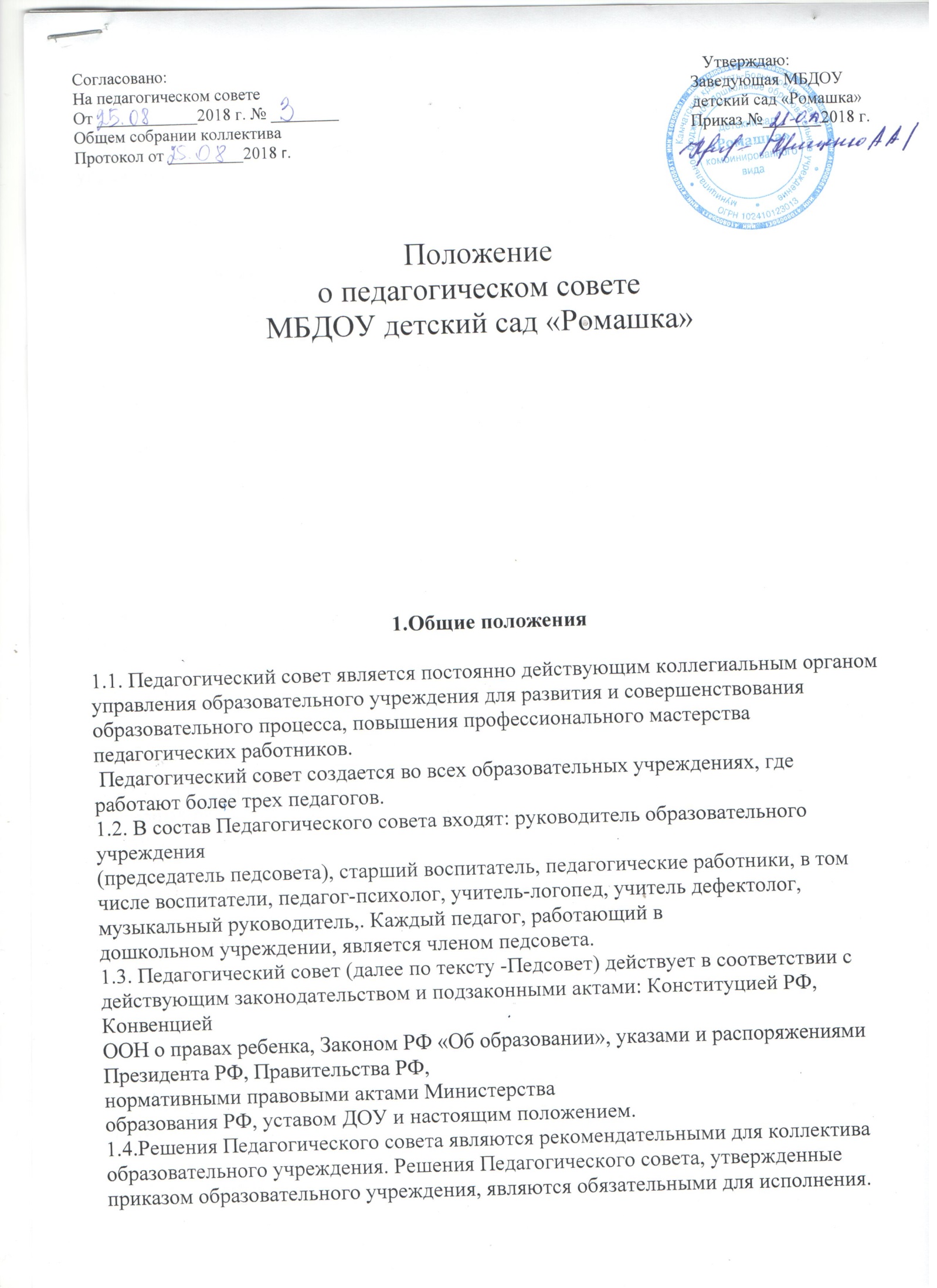 2. Цели Педагогического совета2.1. Демократизация системы управления дошкольным учреждением.2.2. Представление профессиональных интересов педагогических работников в управлении образовательной деятельностью.3. Основные задачи и содержание работы Педагогического советаГлавными задачами Педагогического совета являются:3.1. реализация государственной политики по вопросам образования;3.2.определение стратегии развития дошкольного учреждения;3.3.разработка содержания работы по общей методической теме образовательного учреждения;3.4.ориентация деятельности педагогического коллектива учреждения на совершенствование и решение вопросов по организации образовательного процесса;3.5.объединение усилий педагогического коллектива по решению задач совершенствования образовательной работы с детьми;3.6.обеспечение взаимодействия всех категорий работников, родителей, направленного на сохранение и укрепление здоровья воспитанников;3.7.стимулирование педагогов на самообразование и использование в практике достижений педагогической науки и передового педагогического опыта;3.8.повышение педагогического мастерства и развитие творческой личности;3.9.ознакомление с достижениями педагогической науки и передовым педагогическим опытом и внедрение их в практическую деятельность ДОУ.4. Функции Педагогического совета4.1. Педагогический совет обсуждает и производит выбор различных вариативных примерных программ дошкольного образования, рекомендованных Министерствами образований РФ, принимает годовой и календарный план работы; решает другие вопросы, касающиеся организации воспитательно - образовательного процесса4.2. Определяет стратегию педагогического процесса дошкольного учреждения(основные образовательные направления развития).4.3. Отбирает и анализирует образовательные программы для использования в работе дошкольного учреждения.4.3. Организует выявление, обобщение, распространение и внедрение передового педагогического опыта.4.5. Рассматривает вопросы инновационных процессов, связанных с внедрением новых педагогических технологий, проектов, программ.4.6. Рассматривает вопросы повышения квалификации, переподготовки и аттестации педагогических кадров.4.7. Рассматривает вопросы организации дополнительных образовательных услуг.4.8. Решает вопросы о проведении в дошкольном учреждении (группе) опытно-экспериментальной работы по решению актуальных педагогических проблем. 4.9. Определяет направления взаимодействия дошкольного учреждения с инфраструктурой округа, города.4.10. Рассматривает иные вопросы деятельности дошкольного учреждения, непосредственно связанные с образовательной деятельностью и не отнесенные к компетенции заведующего и других органов самоуправления.5. Типы и формы Педагогического совета5.1. По методике проведения Педагогические советы могут быть традиционные классические, традиционные -интенсифицированные, нетрадиционные.5.2. По составу участников педсовет может быть: постоянным (весь педагогический коллектив); расширенным (с участием родителей и представителей заинтересованных организаций); объединенным (с педагогическим коллективом другого дошкольного учреждения, решающим одну проблему с педагогами школы). малым (с ограниченным составом участников). 5.3. По месту и роли в образовательном процессе педсовет может быть:-тактическим;-стратегическим;-итоговым;-внеочередным;-по итогам проверок и предписаний вышестоящих организаций.6. Организация деятельности Педагогического совета6.1. Педагогический совет выбирает из своего состава секретаря, который ведет протоколы. Секретарь педсовета работает на общественных началах. Протоколы педагогических советов подписываются председателем и секретарем.6.2. Членами педсовета являются все категории педагогических работников дошкольного учреждения, медицинские работники, а также в него могут входить представители родительской общественности с правом совещательного голоса.6.3. На заседания могут приглашаться представители общественных организаций, учителя школ. Лица, приглашенные на заседание педагогического совета, пользуются правом совещательно о голоса.6.4. Педагогические советы проводятся в соответствии с планом работы дошкольного учреждения, но не реже четырех раз в год.6.5. На заседании педагогического совета используются активнее формы деятельности педагогов: деловые игры, экспресс - опросы, интеллектуальные, педагогические разминки, решение психолого-педагогических задач и др.6.6. Педагогический совет принимает решения по обсуждаемым вопросам открытым голосованием большинством голосов присутствующих при условии, что на заседании присутствовало не менее 2/3 от всех членов. При равном количестве голосов решающим является голос председателя педагогического совета.- решения педагогического совета обязательны для исполнения всеми членами педагогического коллектива6.7. Решения должны носить конкретный характер с указанием сроков проведения мероприятий и ответственных за их исполнение.6.8. Организацию работы по выполнению решений осуществляет председатель и ответственные лица, указанные в решении, которые привлекает к этой работе администрацию, медицинских работников, членов коллектива и общественность дошкольного учреждения. На очередных заседаниях необходимо доложить о реализации принятых решений.6.9. Члены педагогического совета имеют право вносить на рассмотрение вопросы, связанные с совершенствованием деятельности дошкольного учреждения.6.10. Каждый член педагогического коллектива дошкольного учреждения обязан посещать его заседания, активно участвовать в подготовке к работе педагогического совещания, своевременно выполнять принятые решения.6.11. Руководитель образовательного учреждения в случае несогласия с решением Педагогического совета приостанавливает выполнение решения, извещает об этом учредителя учреждения, который в трехдневный срок при участии заинтересованных сторон обязан рассмотреть данное заявление, ознакомиться с мотивированным мнением большинства членов Педагогического совета и вынести окончательное решение по спорному вопросу.7. Функции председателя7.1. Организует деятельность Педагогического совета.7.2. Определяет повестку заседания и информирует не менее чем за десять дней до срока проведения о предстоящем заседании.7.3. Контролирует выполнение решений предыдущего педагогического совета.7.4. Отчитывается о результатах деятельности Педагогического советаперед Советом дошкольного учреждения, учредителем, отделом образования.8. Права и ответственность Педагогического совета8.1. Педагогический совет имеет право:8.1.1.- участвовать в управлении Учреждением;8.1.2- выходить с предложениями и заявлениями на Учредителя, в органы муниципальной и государственной власти, в общественные организации. 8.1.3-создавать временные творческие объединения с приглашением специалистов различного профиля, консультантов для выработки рекомендаций с последующим рассмотрением их на Педагогическом совете;8.1.4.-принимать окончательное решение по спорным вопросам, входящим в его компетенцию;8.1.5.-принимать, утверждать положения (локальные акты) с компетенцией, относящейся к объединениям по профессии;8.1.6.-в необходимых случаях на заседания Педагогического совета образовательного учреждения могут приглашаться представители общественных организаций, учреждений, взаимодействующих с данным учреждением по вопросам образования, родители воспитанников, представители учреждений, участвующих в финансировании данного учреждения, и др. Необходимость их приглашения определяется председателем Педагогического совета, учредителем (если данное положение оговорено в договоре между учредителем и образовательным учреждением). Лица, приглашенные на заседание Педагогического совета, пользуются правом совещательного голоса.8.2. Каждый член педагогического совета имеет право:8.2.1. потребовать обсуждения педагогическим советом любого вопроса, касающегося педагогической деятельности Учреждения, если его предложение поддержит не менее одной трети членов педагогического совета;8.2.3. при несогласии с решением педагогического совета высказатьсвое мотивированное мнение, которое должно быть занесено в протокол.8.3. Педагогический совет несет ответственность за:8.3.1. выполнение годового плана работы;8.3.2. соответствие принятых решений законодательству Российской Федерации об образовании, озащите прав детей и родителей;8.3.3. утверждение образовательных программ, не имеющих экспертного заключения;8.3.4. принятие конкретных решений по каждому рассматриваемому вопросу, с указанием ответственных лиц и сроков исполнения.9.Ведение документации9.1. Секретарь педагогического совета ведет протоколы своих заседаний, которые хранятся в документации Учреждения. В протоколе фиксируется ход обсуждения вопросов, выносимых на Педагогический совет, предложения и замечания членов педсовета.В книге протоколов фиксируются: -дата проведения заседания;-количественное присутствие (отсутствие) членов Совета педагогов;-приглашенные (ФИО, должность);-повестка дня;-ход обсуждения вопросов;-предложения, рекомендации и замечания членов Совета педагогов иприглашенных лиц;решение.9.2. Протоколы подписываются председателем и секретарем педагогического Совета. Нумерация протоколов ведется от начала учебного года. Протоколы педагогического совета хранятся в соответствии с номенклатурой дел учреждения и передаются по акту.9.3. Протоколы педагогических советов ведутся на бумажном и электронном носителях. Протоколы оформляются на бумажном носителе в соответствии с требованиями ГОСТ 6.30-03 в печатном виде, нумеруются постранично, прошнуровываются за каждый год, скрепляются подписью заведующей и печатью.9.4. Материалы педагогического совета оформляются в соответствии с повесткой и подшиваются в специальную папку в соответствии с номенклатурой дел.9.5. На основании решения педагогического совета заведующий дошкольным учреждением издает приказ с указанием ответственных и сроков исполнения.